EWANGELIADla Dzieci20.06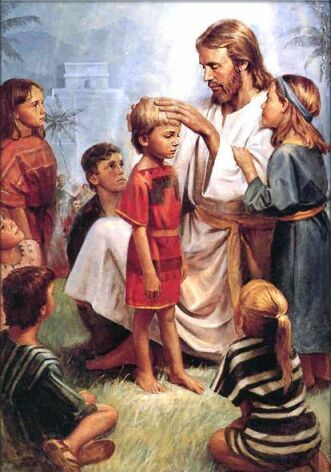 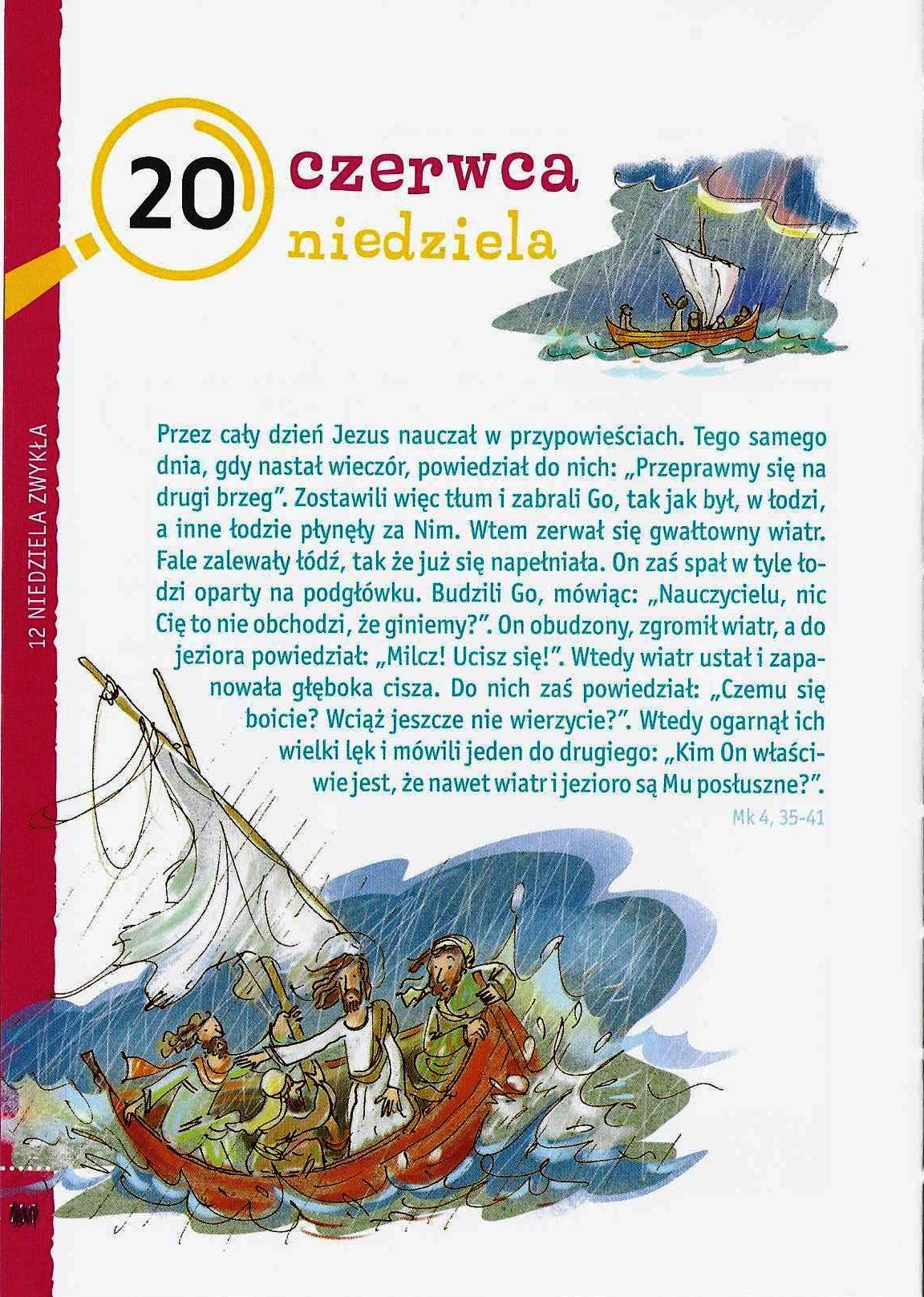 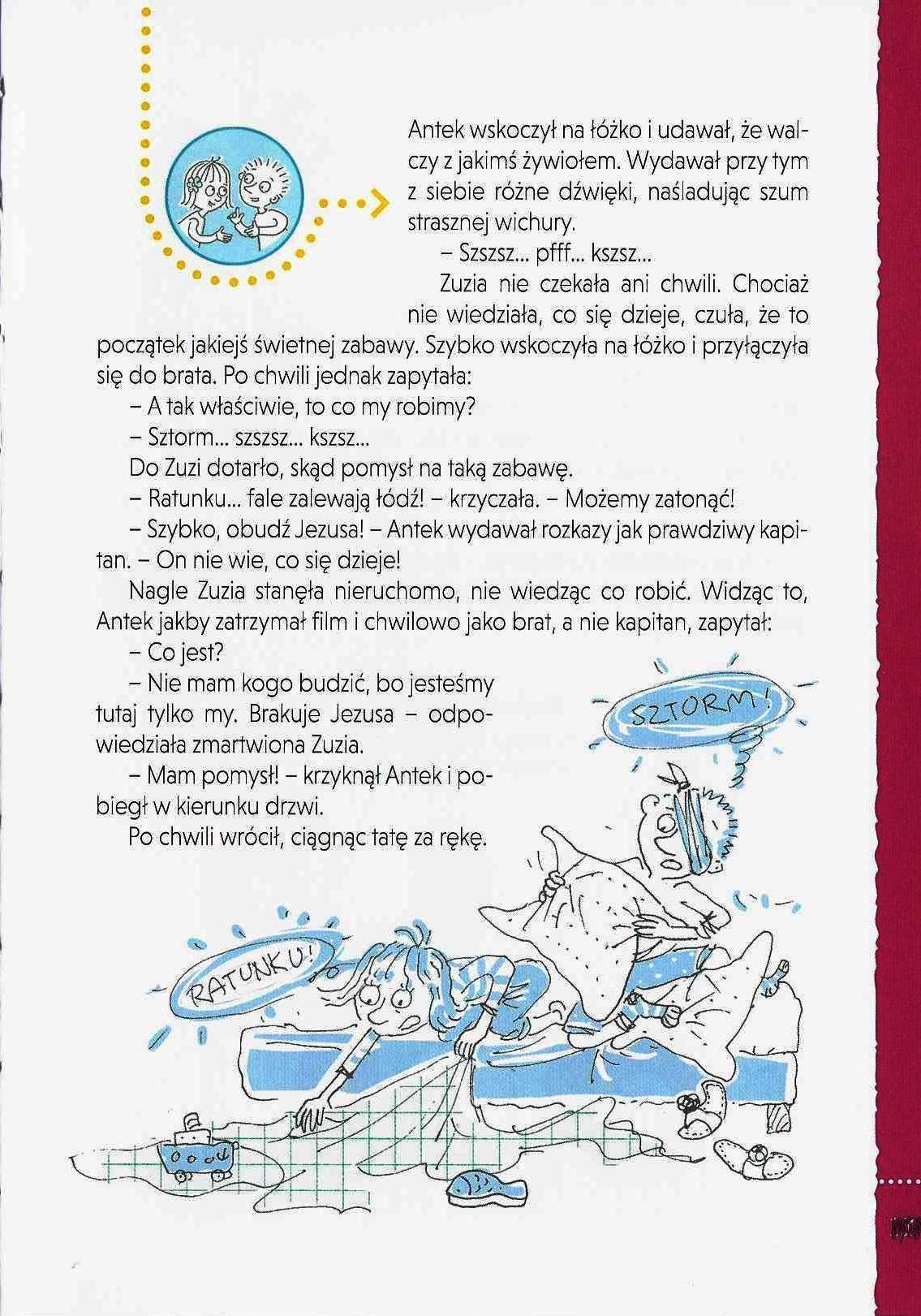 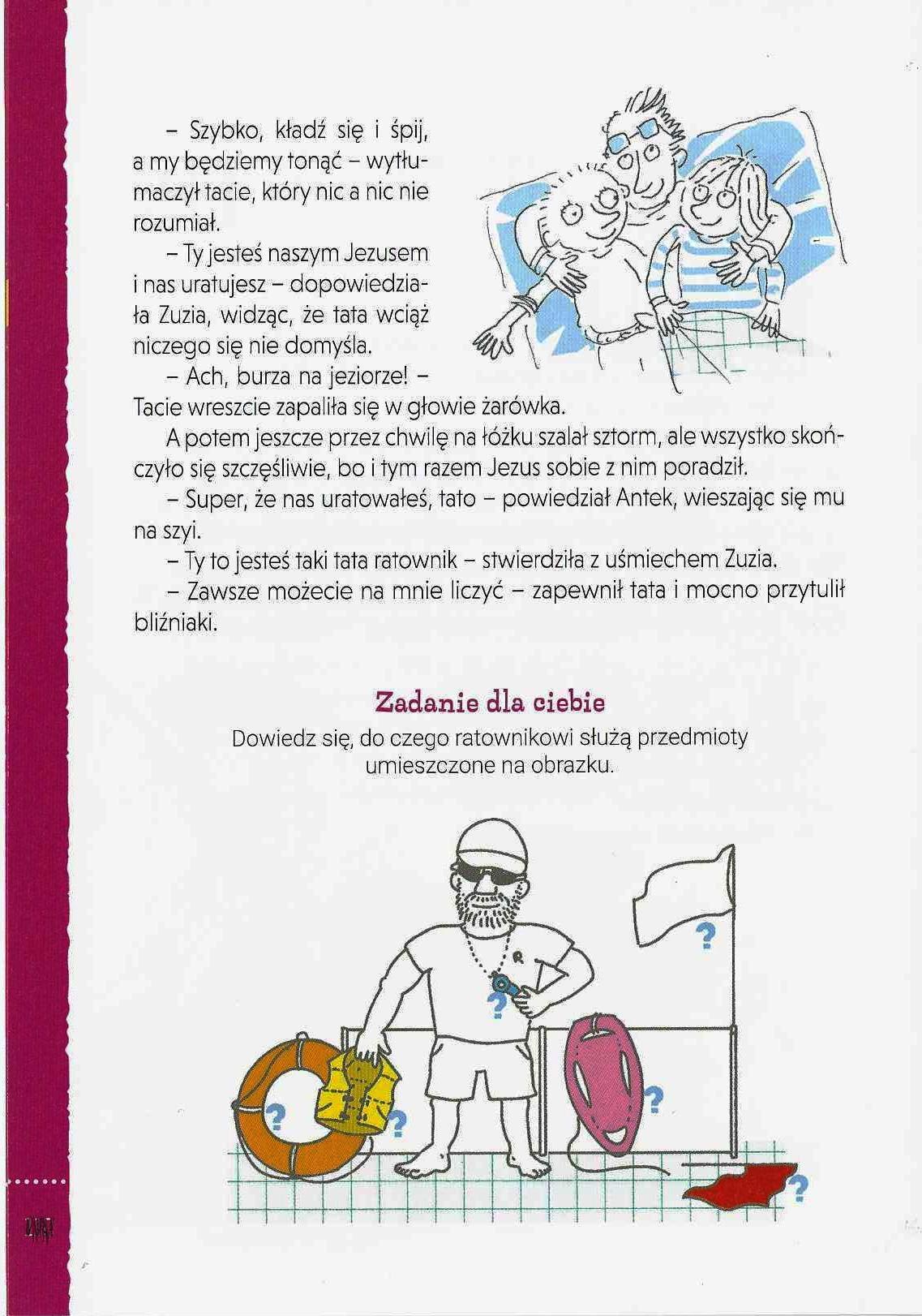 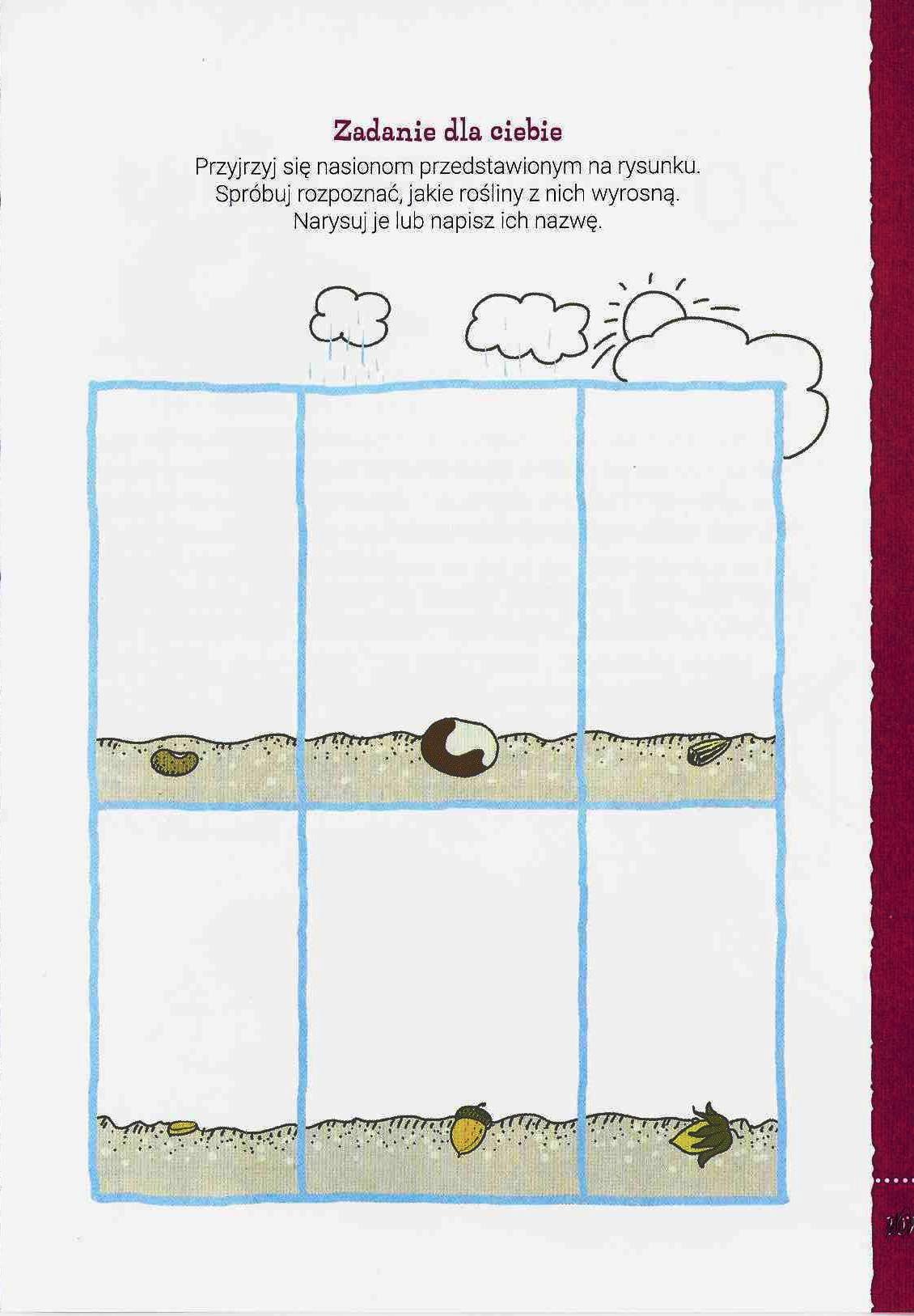 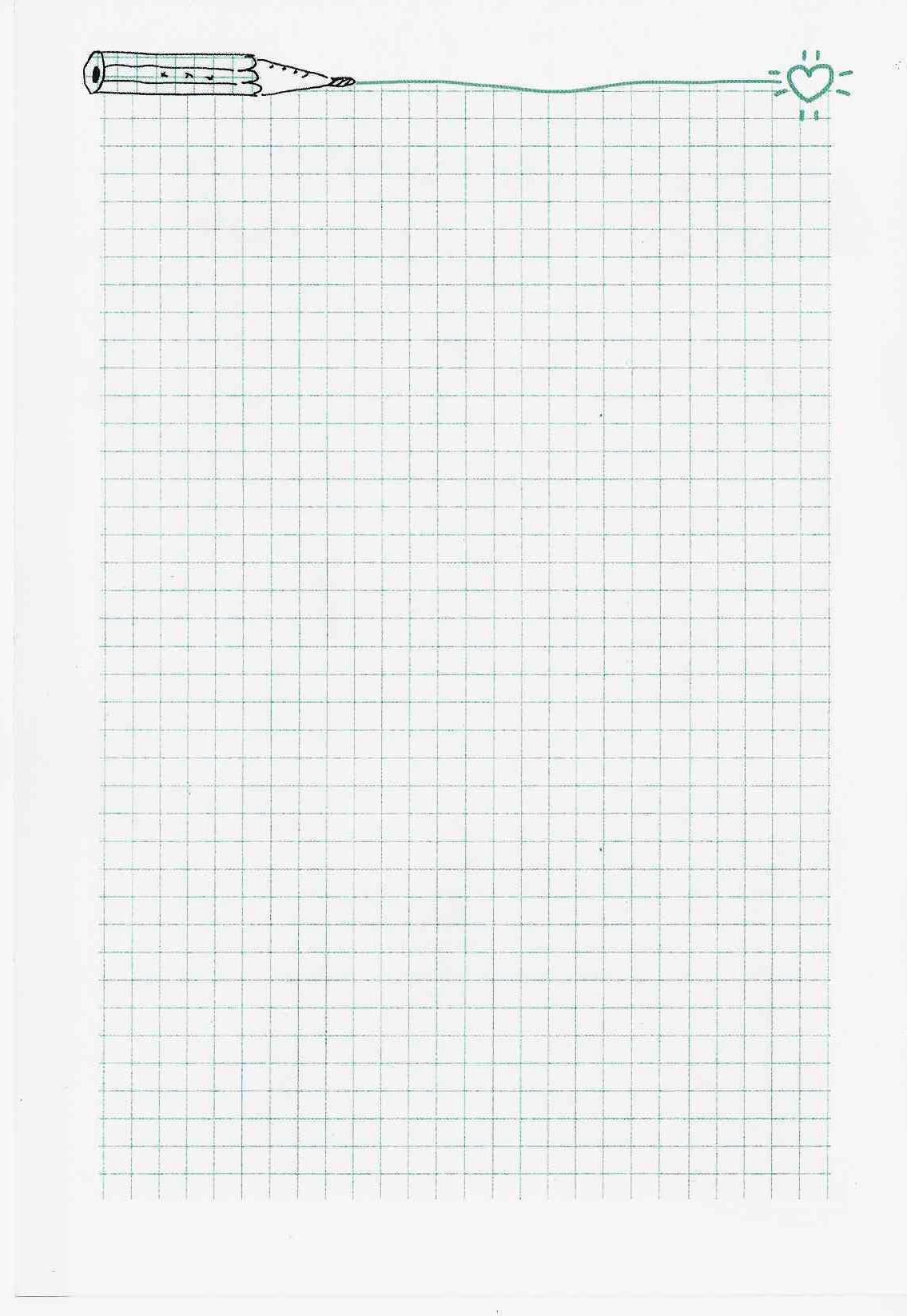 